ANEXO III – MODELO DO ITEM A SER CONFECCIONADOCONSELHO REGIONAL DE FARMÁCIA DO ESTADO DO RIO DE JANEIRO – CRF-RJPROCESSO ADMINISTRATIVO N.º 37/2023PREGÃO ELETRÔNICO N.º 12/2023MODELO DO ITEM Nº 01 - CANETA PERSONALIZADA: Caneta esferográfica, tinta cor azul, com acionamento através de click. Impressão Colorida: 1/1, Cor em Tampografia. Quantidade: 5.000 (cinco mil) unidades.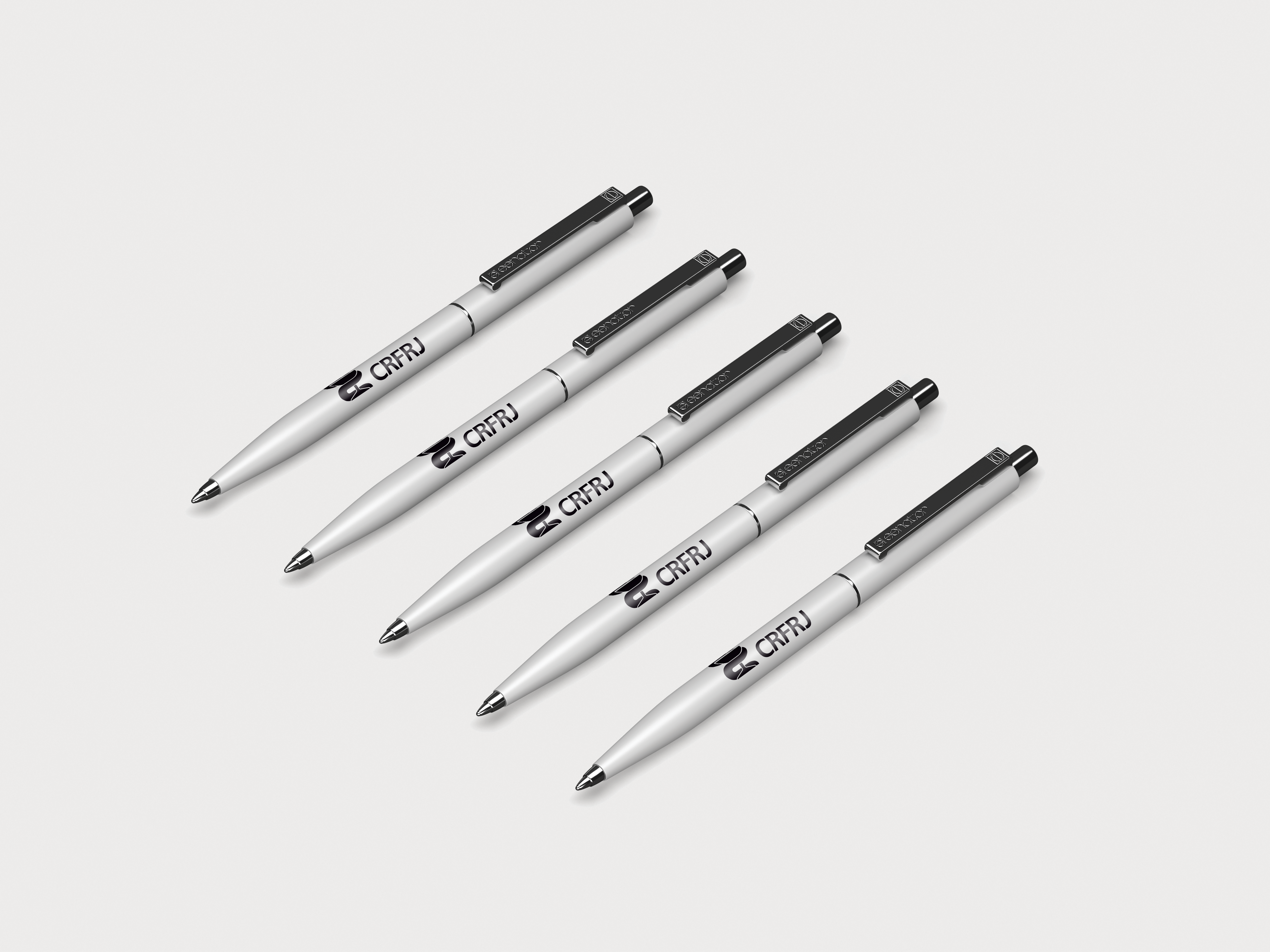 3.1. LOGOMARCA IMPRESSA NA CANETA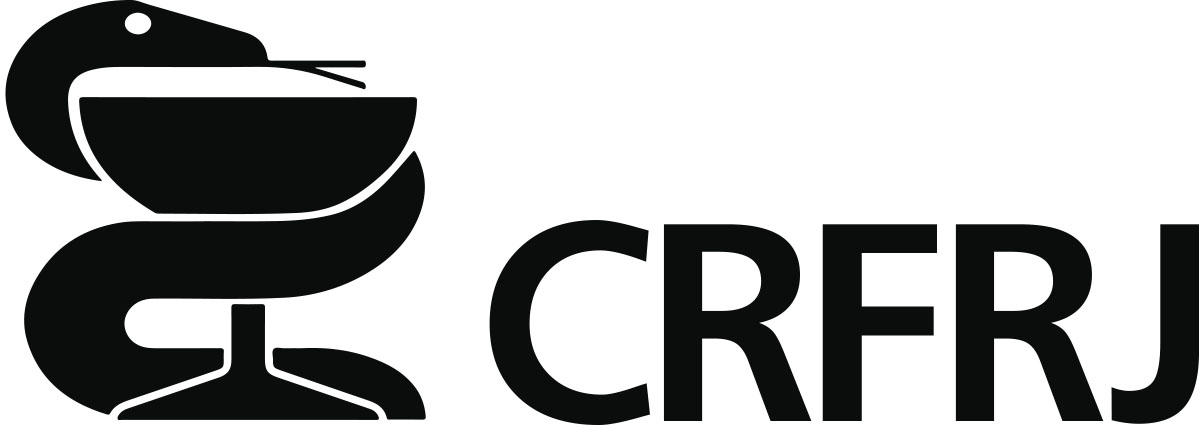 